Зависимость от игры в последние годы стала серьезной проблемой нашего общества. В связи с повсеместным распространением игровых автоматов и частым отсутствием контроля данного вида игорного бизнеса среди населения практически во всех возрастных группах началась своеобразная гемблинг-эпидемия. Патологическая зависимость от игры привела многих людей к нищете, а кого-то и к самоубийству.Р. Кастер выделил три стадии развития гемблинга:Стадия выигрышей представлена следующими признаками: случайная игра, частые выигрыши, воображение предшествует и сопутствует игре, более частые случаи игры, увеличение размера ставок, фантазии об игре, очень крупный выигрыш, беспричинный оптимизм.Для стадии проигрышей характерны:  игра в одиночестве, хвастовство выигрышами, размышления только об игре, затягивающиеся эпизоды проигрышей, неспособность остановить игру, ложь и сокрытие от друзей своей проблемы, уменьшение заботы о семье или супруге, уменьшение рабочего времени в пользу игры, отказ отдавать долги, изменения личности –раздражительность, утомляемость, необщительность, тяжелая эмоциональная обстановка дома, отдалживание денег на игру, очень большие долги, отчаянные попытки прекратить играть.Признаками стадии разочарования являются: потеря профессиональной и личной репутации, значительное увеличение времени, проводимого за игрой, и размера ставок, удаление от семьи и друзей, угрызения совести, раскаяние, ненависть к другим, паника, незаконные действия, безнадежность, суицидальные мысли и попытки, арест, развод, злоупотребление алкоголем, эмоциональные нарушения, уход в себя.  И всё это на фоне зависимости от азартных игр.Если вам кажется, что данная тема вас касается, пройдите пожалуйста этот тест.Отвечать следует искренне, имея в виду последние 12 месяцев. Будьте честны с самим собой.Тест на выявление игровой зависимости1. Ставили ли вы на кон больше, чем могли позволить себе потерять?а) никогда;б) иногда;в) чаще всего;г) почти всегда.2. В последние 12 месяцев требовалось ли вам играть на более крупную сумму, чтобы достичь той же степени возбуждения?а) никогда;б) иногда;в) чаще всего;г) почти всегда.3. Когда вы играли, возвращались ли вы на другой день к игре, чтобы отыграть проигранные деньги? а) никогда;б) иногда;в) чаще всего;г) почти всегда.4. Отдалживали ли вы когда-либо деньги или продавали имущество, чтобы иметь возможность играть?а) никогда;б) иногда;в) чаще всего;г) почти всегда.5. Чувствовали ли вы когда-либо, что у вас могут быть проблемы с азартными играми?а) никогда;б) иногда;в) чаще всего;г) почти всегда.6. Являлась ли когда-либо азартная игра причиной ваших проблем со здоровьем, включая сресс и беспричинное беспокойство?а) никогда;б) иногда;в) чаще всего;г) почти всегда.7. Критиковали ли вас за ваше пристрастие к азартным играм или говорили вам, что у вас проблемы с азартными играми, независимо от того, считали ли вы это замечание справедливым?а) никогда;б) иногда;в) чаще всего;г) почти всегда.8. Являлось ли когда-либо ваше пристрастие к азартным играм причиной финансовых проблем для вас и вашей семьи? а) никогда;б) иногда;в) чаще всего;г) почти всегда.9. Ощущали ли вы когда-либо вину за то, что вы играете, или за то, что происходит во время вашей игры?а) никогда;б) иногда;в) чаще всего;г) почти всегда.Подсчёт баллов: «никогда» - 0 баллов, «иногда» - 1 балл, «чаще всего»- 2 балла, «почти всегда» - 3 балла. Баллы за ответы на все 9 вопросов суммируются.0 баллов - нет никаких негативных последствий азартной игры.3-7 баллов – вы играете в азартные игры на уровне, который может привести к негативным последствиям.8-21 балл – вы играете на уровне, ведущем к негативным последствиям; возможно, контроль над пристрастием к азартным играм уже потерян – чем выше результат, интенсивнее игра, тем серьёзнее могут быть проблемы; высока вероятность патологического гемблинга (зависимости от азартных игр).В любом случае, вы всегда должны помнить о том, что осознание проблемы - первый шаг к ее решению. Никогда не поздно начать новую жизнь. Трудно это сделать самостоятельно – просите помощи у родственников, друзей, обращайтесь к спихологам, психотерапевтам, врачам-психиатрам. Задайтесь целью наладить свою жизнь. Хватит тешить себя надеждой на то, что всё само собой разрешится.«Телефоны доверия» в Минске: 8(017)290-44-44, 8(017)290-43-70многоканальные, работают круглосуточно).Для детей и подростков — 8-017-246-03-03 (работает круглосуточно).«Телефоны доверия» в областных центрах БеларусиБрест — 8-0162-40-62-26 (круглосуточно);Витебск — 8-0212-54-90-24 (круглосуточно);Гомель — 8-0232-35-91-91 (круглосуточно)Могилев — 8-0222-47-31-61 (круглосуточно) Минский областной клинический центр “Психиатрия-наркология”, расположенный на улице П. Бровки, 7. В этом учреждении есть отделение психологической помощи, где проводится психологическая диагностика и оказание психотерапевтической помощи.Кроме того, здесь можно получить консультацию психолога по телефону экстренной психологической помощи — 8-017-202-04-01.Мозырский территориальный центр социального обслуживания населения: 32-44-00 (8:00- 17:30, пон-пятн)Мозырский психоневрологический диспансер : 34-15-99 (8:00- 15:00 пн, вт, чт, пятн; 13:00- 20:00 среда)ГУО «Мозырский  районный социально-педагогический центр»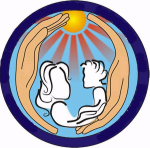 ЗАВИСИМОСТЬ ОТ АЗАРТНЫХ ИГР:  знать, чтобы выбрать. На ваши вопросы специалисты  МРСПЦ ответят по телефону консультативной помощи+37529 831 14 53(8.30 – 17.00)Наш сайт www.spc-mozyr.guo.by247760, Республика БеларусьГомельская областьгород Мозырьул. В. Хоружей, 3тел.: 8 (0236) 20-22-84